От    11.08.2021            №   569г. АткарскВ соответствии с Федеральным законом от 12февраля 1998 года № 28 -ФЗ «О гражданской обороне», от 21 декабря 1994 года № 68-ФЗ «О защите населения и территорий от чрезвычайных ситуаций природного и техногенного характера», от 06 октября 2003 года № 131-ФЗ «Об общих принципах организации местного самоуправления в Российской Федерации», постановлением Правительства Российской Федерации от 26 ноября 2007 года № 804 «Об утверждении Положения о гражданской обороне в Российской Федерации», Приказом МЧС России от 14 ноября 2008 года        № 687 «Об утверждении Положения об организации и ведении гражданской обороны в муниципальных образованиях и организациях», на основании  Устава Аткарского муниципального района, администрация Аткарского муниципального района ПОСТАНОВЛЯЕТ:1. Создать спасательные службы гражданской обороны с целью обеспечения выполнения мероприятий гражданской обороны и ликвидации чрезвычайных ситуаций на территории  Аткарского муниципального района.2. Утвердить Положение о спасательных службах гражданской обороны Аткарского муниципального района (приложение № 1).3. Утвердить Перечень спасательных служб гражданской обороны Аткарского муниципального района и организаций, на базе которых они создаются, независимо от форм собственности и ведомственной принадлежности (приложение № 2).4. Утвердить состав спасательных служб гражданской обороны  Аткарского муниципального района (приложение № 3).5. Рекомендовать руководителям организаций, на базе которых по согласованию с администрацией Аткарского муниципального района создаются спасательные службы гражданской обороны:5.1. Со дня вступления в силу данного постановления создать спасательные службы гражданской обороны, входящие в состав территориальной группировки сил гражданской обороны Аткарского муниципального района и поддерживать их в постоянной готовности.5.2. Ежегодно к 01 ноября представлять в отдел по делам ГО и ЧС   администрации Аткарского муниципального района уточненные сведения о численности и оснащении спасательных служб гражданской обороны  Аткарского муниципального района и организаций.6. Отделу по делам ГО и ЧС администрации Аткарского муниципального района: 6.1. Оказать методическую помощь начальникам спасательных служб гражданской обороны (начальникам штабов) в разработке организационно-распорядительных документов, определяющих структуру, задачи и функции созданных спасательных служб гражданской обороны.6.2. Организовать планирование применения спасательных служб гражданской обороны на территории Аткарского муниципального района при выполнении мероприятий гражданской обороны и ликвидации чрезвычайных ситуаций мирного и военного времени.6.3. Осуществлять координацию действий спасательных служб гражданской обороны при выполнении мероприятий гражданской обороны и ликвидации чрезвычайных ситуаций природного и техногенного характера на территории Аткарского муниципального района.6.4. Вести реестр организаций, создающих спасательные службы гражданской обороны, и осуществлять контроль их готовности к действиям по предназначению.7.Признать утратившим силу постановление главы администрации Аткарского муниципального района от 27.04.2016 г. № 425 «О создании спасательных служб гражданской обороны Аткарского муниципального района».8. Контроль за выполнением настоящего постановления возложить на первого заместителя главы администрации муниципального района            К.А. Егорова.Глава муниципального района                                                           В.В. ЕлинПЕРЕЧЕНЬспасательных служб гражданской обороны и организаций, на базе которых  создаются  спасательные службы гражданской обороны, независимо от форм собственности и ведомственной принадлежностиПримечание: при переводе должностных лиц на другой участок работы по основной должности, лицо, назначенное на его должность (или исполняющее его обязанности), автоматически становится соответствующим должностным лицом спасательной службы гражданской обороны с возложением на него соответствующих функциональных обязанностей.СОСТАВспасательных служб гражданской обороны Аткарского муниципального района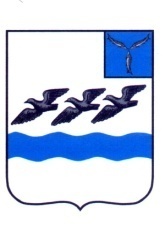 АДМИНИСТРАЦИЯАТКАРСКОГО МУНИЦИПАЛЬНОГО РАЙОНАСАРАТОВСКОЙ ОБЛАСТИП О С Т А Н О В Л Е Н И ЕО создании спасательных служб гражданской обороны Аткарского муниципального районаПриложение № 1 к постановлению администрации муниципального районаот _11.08.2021_ № _569_ПОЛОЖЕНИЕо спасательных службах Аткарского муниципального районаНастоящее Положение о спасательных службах гражданской обороны (далее - Положение) разработано во исполнение Федерального закона от 12 февраля 1998 года № 28-ФЗ «О гражданской обороне», Постановления Правительства Российской Федерации от 26 ноября 2007 года № 804 «Об утверждении Положения о гражданской обороне в Российской Федерации», Приказа МЧС РФ от 14 ноября 2008 года № 687 «Об утверждении Положения об организации и ведении гражданской обороны в муниципальных образованиях и организациях» и определяет предназначение, задачи, состав, порядок создания и применения спасательных служб гражданской обороны Аткарского района.I. Общие положения1.1. Муниципальная спасательная служба гражданской обороны – это совокупность органов управления, сил и средств, предназначенных для всестороннего обеспечения мероприятий по гражданской обороне (далее – ГО) и действий аварийно-спасательных формирований (далее – АСФ), а также выполнения других неотложных работ при военных конфликтах или вследствие этих конфликтов, а также при ликвидации последствий чрезвычайных ситуаций (далее – ЧС) природного и техногенного характера и террористических актов.1.2. АСФ – это самостоятельные или входящие в состав муниципальных спасательных служб ГО структуры, предназначенные для проведения аварийно-спасательных работ, основу которых составляют подразделения спасателей, оснащенные специальной техникой, оборудованием и снаряжением. АСФ могут создаваться:- на постоянной штатной основе – профессиональные АСФ;- на нештатной основе – нештатные АСФ (далее – НАСФ).1.3.Нештатные формирования по обеспечению выполнения мероприятий по гражданской обороне (далее – НФГО) – формирования, создаваемые организациями, в том числе входящими в состав муниципальных спасательных служб ГО, из числа своих работников в целях участия в обеспечении выполнения мероприятий по ГО и проведения не связанных с угрозой жизни и здоровью людей неотложных работ при ликвидации ЧС.1.4.Неотложные работы при ликвидации ЧС – это деятельность по всестороннему обеспечению аварийно-спасательных работ, оказанию населению, пострадавшему в ЧС, медицинской и других видов помощи, созданию условий, минимально необходимых для сохранения жизни и здоровья людей, поддержания их работоспособности. Решение о создании муниципальной спасательной службы ГО принимают:- на территории Аткарского муниципального района – Глава  муниципального района;- в организациях – руководители организаций для решения специальных задач в мирное и военное время.1.5. Вид и количество муниципальных спасательных служб ГО определяются в зависимости от характера и объема выполненных в соответствии с планами ГО и защиты населения (планами ГО) задач с учетом наличия соответствующей базы для их создания.1.6. Спасательные службы ГО муниципального района создаются на базе организаций, имеющих специальную технику и другие материальные средства для обеспечения мероприятий ГО, независимо от их ведомственной принадлежности и форм собственности. В состав спасательных служб входят органы управления, НФГО и АСФ, обеспечивающие решение стоящих перед муниципальными спасательными службами ГО задач.1.7. Задачи, организация и функции спасательных муниципальных спасательных служб ГО определяются соответствующими положениями о муниципальных спасательных службах ГО.1.8. Распоряжения и указания региональных (областных, краевых, республиканских) спасательных служб ГО по вопросам, входящим в их компетенцию, обязательны для выполнения всеми муниципальными спасательными службами ГО.1.9. Координацию деятельности и готовности муниципальных спасательных служб ГО Аткарского муниципального района осуществляет отдел по делам ГО и ЧС администрации Аткарского МР.1.10. Перечень и состав муниципальных спасательных служб ГО определяется исходя из условий и характера производства в мирное время и возможной обстановкой в военное время.1.11. Организационно-штатная структура, состав и численность НФГО, АСФ муниципальных спасательных служб ГО определяется органами (организациями), их создающими.II. Задачи спасательных служб гражданской обороны2.1. Муниципальные спасательные службы ГО решают свои задачи на всех этапах деятельности в мирное и военное время, выполняя мероприятия ГО в случае возникновения угрозы агрессии против Российской Федерации, в случае агрессии или непосредственной угрозы агрессии против Российской Федерации, в ходе проведения аварийно-спасательных и других неотложных работ (далее – АСДНР) в очагах поражения (районах ЧС и пожаров) при возникновении опасностей в ходе военных конфликтов или вследствие этих конфликтов, а также при ЧС.2.2. Задачи, структурная организация и повседневная деятельность муниципальных спасательных служб ГО определяются положениями о соответствующих службах, планами обеспечения мероприятий ГО, планами ГО и защиты населения муниципального образования, планами ГО организаций.2.3. Общие задачи муниципальных спасательных служб ГО:- выполнение мероприятий ГО в соответствии с Положением об организации и ведении гражданской обороны в муниципальном образовании и профилем службы;- создание и подготовка органов управления и формирований к выполнению мероприятий ГО;- подготовка необходимых сил и средств к выполнению специальных и других мероприятий ГО;- управление действиями формирований муниципальных спасательных служб ГО при подготовке и в ходе АСДНР;- организация и поддержание взаимодействия с вышестоящими органами управления ГО и соответствующими службами для выполнения задач ГО на территории муниципального образования;- руководство рассредоточением сил и средств службы, эвакуационными мероприятиями и мероприятиями по повышению устойчивости функционирования организаций, на базе которых созданы муниципальные спасательные службы ГО;- учет сил и средств, входящих в состав муниципальной спасательной службы ГО и привлекаемых к выполнению ими задач, обеспечение их укомплектованности личным составом, техникой и имуществом;- защита личного состава, техники и имущества муниципальной спасательной службы ГО от поражающих факторов современных средств поражения при ликвидации последствий аварий, катастроф, стихийных бедствий и террористических актов.2.4. В соответствии с профилем на муниципальную спасательную службу ГО возлагаются особые задачи по обеспечению мероприятий ГО:2.4.1. Оповещения и связи:- оповещение населения об опасностях, возникающих при военных конфликтах или вследствие этих конфликтов, а также при угрозе и возникновении ЧС;- обеспечение органов управления ГО средствами связи при подготовке и проведении мероприятий ГО в мирное и военное время;- осуществление контроля за эксплуатационно-техническим обслуживанием стационарных средств связи и оповещения;- поддержание в постоянной готовности средств связи к приему и передаче сигналов, распоряжений и информации в мирное и военное время;- организация технического обеспечения устойчивого функционирования систем оповещения и связи;2.4.2. Коммунально-техническая:- осуществление мероприятий по повышению устойчивости функционирования водопроводно-канализационных сетей и дорожного хозяйства муниципального образования;- создание запасов дегазирующих и дезактивирующих веществ;- проведение дегазации, дезактивации и дезинфекции зараженной техники и территорий;- организация и проведение санитарной обработки населения, техники и территории муниципального образования;- выполнение мероприятий по защите источников хозяйственно-питьевого водоснабжения муниципального образования;- обеспечение водой населения, формирований и сил ГО;- срочное захоронение трупов.2.4.3. Инженерно-транспортная:- создание запасов строительных материалов;- инженерное обеспечение действий сил ГО при подготовке и проведении мероприятий ГО в мирное и военное время;- подготовка и осуществление инженерных мероприятий в исходных районах, на маршрутах выдвижения сил ГО и на объектах проведения работ;- организация и осуществление дорожно-мостового обеспечения действий сил ГО;- ремонт и восстановление дорог и мостов при подготовке и проведении мероприятий ГО и ликвидации ЧС;- инженерное обеспечение мероприятий по борьбе с природными пожарами, ликвидации последствий стихийных бедствий, крупных аварий и катастроф;- вести учет автотранспорта, который останется после мобилизации в организациях, расположенных на территории муниципального образования, независимо от форм собственности;- формировать автоколонны для эвакуации населения, материальных и культурных ценностей в безопасный район;- вывоз в безопасные районы эваконаселения, материальных и культурных ценностей, уникального оборудования, продовольствия и других материальных средств;- подвоз рабочих смен организаций, продолжающих работу в военное время;- транспортное обеспечение действий сил при проведении АСНДР в очагах поражения и районах ЧС;- организация ремонта техники, вышедшей из строя в ходе выполнения мероприятий ГО;- эвакуация поврежденной и неисправной техники с маршрутов движения и участков работ на сборных пунктах поврежденных машин и ремонтные предприятия;- организация снабжения ремонтных предприятий и формирований служб запасными частями и ремонтными материалами;- поддержание привлекаемой техники в исправном состоянии и постоянной готовности;- обеспечение транспортом всех перевозок, предусматриваемых планами ГО и защиты населения и территории от ЧС в военное и мирное время.2.4.4. Торговли и питания:- разработка и осуществление мероприятий по защите запасов продовольствия и промышленных товаров первой необходимости;- организация мероприятий ГО, защиты населения и территории от ЧС в военное и мирное время и обеспечение продовольствием и промышленными товарами первой необходимости спасательных формирований, нештатных аварийно-спасательных формирований и эвакуируемого населения;- закладка продовольствия в защитное сооружение администрации муниципального образования;- обеспечение питанием личного состава АСФ, работающих в очагах поражения и районах ЧС, а также пострадавшего при военных конфликтах или вследствие этих конфликтов, а также при ЧС населения;- обеспечение бельем, одеждой и обувью личного состава АСФ на пунктах специальной обработки и пострадавших, находящихся в отрядах первой медицинской помощи.2.4.5. Энергоснабжения:- обеспечение устойчивости работы энергоносителей и объектов энергоснабжения в ЧС и в военное время;- ликвидация аварий на объектах энергоснабжения и энергетических сетях;- осуществление мероприятий по световой маскировке на территории муниципального образования;- обеспечение работы автономных источников энергоснабжения при подготовке и проведении АСНДР АСФ в очагах поражения и районах ЧС.2.4.6. Защиты культурных ценностей:- организация и проведение мероприятий, направленных на защиту культурных ценностей, в мирное и военное время;- заблаговременная, тщательная подготовка эвакуации культурных ценностей в безопасные районы, организация накопления запасов тары, упаковочного материала, обеспечение подготовки баз хранения в безопасных районах, осуществление мер по повышению устойчивости зданий и сооружений муниципальных объектов культуры.2.4.7. Газоснабжения:- подготовка и осуществление мероприятий по устойчивому функционированию объектов и систем газоснабжения в условиях военного времени и в ЧС;- проведение аварийно-восстановительных работ на сооружениях и сетях газоснабжения.III. Порядок создания и деятельности муниципальных спасательных служб ГО3.1. Муниципальные спасательные службы ГО создаются администрацией Аткарского муниципального района и руководителями организаций муниципального района.3.2. Начальники муниципальных спасательных служб ГО и их заместители назначаются решениями соответствующих руководителей ГО. Задачи, организация и деятельность муниципальных спасательных служб ГО определяются положениями о муниципальных спасательных службах ГО. Положение об муниципальной спасательной службе ГО подписывается руководителем соответствующей муниципальной спасательной службы ГО муниципального образования, согласовывается с отделом по ГО и ЧС администрации Аткарского МР и утверждается главой Аткарского МР.3.3. Для решения задач ГО руководителями муниципальных спасательных служб ГО создаются штабы, в состав которых входит руководящий состав основных подразделений, на базе которых созданы службы, разрабатываются необходимые организационные и планирующие документы. Начальник штаба муниципальной службы ГО, как правило, назначается из числа заместителей начальников профильных управлений, начальников профильных отделов (групп), руководителей (заместителей руководителей) профильных организаций, входящих в состав муниципальной спасательной службы ГО. В состав штаба включаются заместители (помощники) и специалисты по направлениям деятельности, а также основной специальности, специалисты отдела по делам ГО и ЧС администрации Аткарского МР.3.4. Штаб спасательной службы разрабатывает необходимые организационные и планирующие документы, осуществляет руководство подготовки органов управления и сил ГО службы.3.5. План обеспечения мероприятий ГО муниципальной спасательной службы ГО, определяющий организацию и порядок выполнения специальных задач, разрабатывается штабом муниципальной спасательной службы ГО в соответствии с рекомендациями отдела по делам ГО и ЧС администрации Аткарского МР.3.6. Методическое руководство по созданию муниципальных спасательных служб ГО на территории Аткарского МР, координацию действий и контроль за их деятельностью осуществляет отдел по делам ГО и ЧС администрации Аткарского МР.3.7. Организация работы штаба муниципальной спасательной службы ГО, порядок взаимодействия с другими службами и обеспечение мероприятий ГО определяется соответствующими постановлениями, указами и другими руководящими документами МЧС России, правительства Саратовской области и ГУ МЧС по Саратовской области.План обеспечения мероприятий ГО муниципальной спасательной службы ГО, определяющий организацию и порядок выполнения специальных задач, разрабатывается руководителем муниципальной спасательной службы ГО в соответствии с рекомендациями отдела по делам ГО и ЧС администрации Аткарского МР.IV. Управление муниципальными спасательными службами ГО4.1. Управление муниципальными спасательными службами ГО осуществляется администрацией Аткарского МР  и руководителями организаций, на базе которых создаются муниципальные спасательные службы ГО, силами и средствами, в обеспечении их готовности, организации деятельности, направленной на своевременное и успешное выполнение поставленных задач.4.2. Основой управления муниципальными спасательными службами ГО являются решения начальников служб и вышестоящих начальников. В основе управления лежит реализация принятых решений с внесением в них необходимых уточнений с учетом конкретно складывающейся обстановки.4.3. Инструкции и указания областных спасательных служб ГО по вопросам, входящим в их компетенцию, обязательны для выполнения всеми подведомственными им структурными подразделениями, муниципальными спасательными службами ГО.4.5. Планирование обеспечения мероприятий ГО муниципальными спасательными службами ГО осуществляется на основе планов ГО и защиты населения Аткарского МР  и организаций.4.6. Для обеспечения устойчивого управления муниципальными спасательными службами ГО оборудуются повседневные, запасные и подвижные пункты управления.V. Формирования спасательных служб5.1. В состав муниципальных спасательных служб ГО могут входить НФГО, профессиональные АСФ, НАСФ и другие формирования (штатные и нештатные) в зависимости от выполняемых службами задач.5.2. Количество и состав формирований муниципальных спасательных служб ГО определяется с учетом объемов и характера решаемых службами задач в мирное и военное время, а также особенностей местных условий.5.3. Создание, комплектование и оснащение формирований муниципальных спасательных служб ГО осуществляется:- НФГО – в соответствии с приказом МЧС России от 18.12.2014 № 701 «Об утверждении Типового порядка создания нештатных формирований по обеспечению выполнения мероприятий по гражданской обороне»;- НАСФ – в соответствии с приказ МЧС России от 23.12.2005 № 999 «Об утверждении Порядка создания нештатных аварийно-спасательных формирований»;- других АСФ и формирований – в соответствии с ведомственными нормативно-правовыми актами.5.4. Основными задачами формирований муниципальных спасательных служб ГО являются:- обеспечение мероприятий ГО по вопросам восстановления и поддержания порядка, связи и оповещения, автотранспортного обеспечения;- участие в восстановлении функционирования объектов жизнеобеспечения населения;- санитарная обработка населения, специальная обработка техники, зданий, обеззараживание территорий;- обнаружение и обозначение районов, подвергшихся радиоактивному, химическому, биологическому (бактериологическому) и иному заражению (загрязнению);- проведение аварийно-спасательных работ (для АСФ) и первоочередное жизнеобеспечение населения, пострадавшего от ведения военных действий или вследствие этих действий;- участие в ликвидации ЧС природного и техногенного характера, а также в борьбе с пожарами.5.5. Подготовка формирований муниципальных спасательных служб ГО осуществляется в соответствии с примерными программами курсового обучения в области ГО и защиты от ЧС, утвержденными МЧС России и на основании рабочих программ, разрабатываемыми штабами служб и утвержденными начальниками муниципальных спасательных служб ГО.5.6. Ответственность за подготовку сил и средств, включаемых в состав муниципальных спасательных служб ГО, несут начальники служб, а также руководители организаций, на базе которых созданы эти службы.VI. Обязанности начальников спасательных служб ГО6.1. Обязанности начальников спасательных служб.Руководство деятельностью спасательных служб и выполнением поставленных перед ними задач осуществляют начальники этих спасательных служб.Общими обязанностями начальников спасательных служб различных уровней являются:- организация планирования и выполнения мероприятий гражданской обороны в соответствии с предназначением спасательных служб;- управление силами и средствами спасательных служб при проведении АСДНР в очагах поражения, а также в районах (на объектах) возникновения аварий, катастроф и стихийных бедствий в мирное и военное время;- организация мероприятий и контроль за созданием, хранением и своевременным освежением запасов материально-технических и иных средств гражданской обороны;- руководство рассредоточением сил и средств, входящих в состав спасательных служб при проведении АСДНР, а также размещением и порядком функционирования в военное время организаций, на базе которых созданы эти спасательные службы;- организация разработки предложений руководителю гражданской обороны для принятия решений на проведение АСДНР и выполнения других мероприятий гражданской обороны;- организация взаимодействия с органами управления гражданской обороной и другими спасательными службами.6.2. Указания вышестоящих начальников спасательных служб являются обязательными для нижестоящих спасательных служб данной специализации.VII. Порядок финансового обеспечения муниципальных спасательных служб ГО7.1. Финансирование мероприятий ГО, включая подготовку и оснащение муниципальных спасательных служб ГО, осуществляется соответственно:- созданных на базе администрации муниципального образования – за счет средств местного бюджета;- созданных на базе организаций независимо от их ведомственной принадлежности и формы собственности – за счет средств организаций.VIII. Документы, разрабатываемые спасательными службами ГО8.1. Основными документами, разрабатываемыми службами ГО, являются:а) приказ руководителя службы ГО о создании штаба и сил ГО службы;б) штатно-должностной список службы ГО;в) функциональные обязанности должностных лиц службы ГО;г) план обеспечения мероприятий гражданской обороны спасательной службы с приложениями:- план-график работы руководителя спасательной службы ГО при планомерном переводе ГО на военное время, при внезапном нападении противника и выполнении мероприятий ГО;- организация управления спасательной службой ГО (схема);- календарный план перевода спасательной службы ГО с мирного на военное время и обеспечение мероприятий ГО силами спасательной службы ГО;- обеспечение мероприятий ГО силами спасательной службы ГО (расчет);- план связи и оповещения личного состава службы ГО;д) план службы ГО по обеспечению мероприятий предупреждения и ликвидации чрезвычайных ситуаций природного и техногенного характера с приложениями:- карта возможной обстановки  Аткарского муниципального района  при возникновении чрезвычайных ситуаций;- календарный план основных мероприятий службы ГО при угрозе и возникновении чрезвычайных ситуаций;- решение руководителя службы ГО на ликвидацию ЧС (на карте, схеме);- расчет сил и средств, привлекаемых для выполнения мероприятий при угрозе и возникновении чрезвычайных ситуаций;- организация управления, оповещения и связи при угрозе и возникновении чрезвычайных ситуаций (схема);е) план подготовки службы ГО на очередной год с приложениями:- тематика учений и тренировок;- перечень учебных групп, руководителей занятий;- расписание занятий;- журналы учета занятий;ж) приказ руководителя службы ГО «Об итогах подготовки службы ГО за прошедший год и задачи на очередной год».8.2. Формализованные документы:- справка-доклад о состоянии службы ГО;- проекты решений руководителя службы по обеспечению мероприятий ГО и ликвидации ЧС различного характера;- образцы форм предложений руководителю ГО на выполнение мероприятий;- образцы форм докладов на выполнение задач.8.3. Документы, разрабатываемые спасательной службой ГО в ходе командно-штабных учений и тренировок:- рабочая карта руководителя службы ГО по оперативно-тактическому заданию и последующей обстановке;- предложения в решения руководителя ГО по виду деятельности службы ГО;- распоряжения руководителя службы по обеспечению действий сил ГО, входящих в службу ГО;- доклады, донесения о выполнении задач в соответствии с Табелем срочных донесений.IX. Ответственность за готовность спасательных служб ГО 9.1. Ответственность за готовность органов управления, сил и средств, включаемых в состав служб ГО, несут руководители служб ГО, а также руководители организаций, на базе которых созданы эти службы и которые входят в нее как структурные подразделения.9.2. При изменении форм собственности организаций с дальнейшим сохранением профиля их деятельности, на которые органами местного самоуправления было возложено создание служб ГО, данные обязанности закрепляются за новым правопреемником имущественных прав и обязанностей.9.3. Ответственность за неисполнение или ненадлежащее исполнение настоящего Положения устанавливается в соответствии с действующим законодательством.Приложение № 2 к постановлению администрации муниципального районаот _11.08.2021_ № _569_  №
п/пНаименование 
спасательнойслужбы  ГООрганизация, на базе  
   которой создается    
спасательная служба ГОНачальник спасательной  
 службы ГО1.Спасательная служба оповещения и связиЛТЦ г.Аткарск ТЦТ Саратовский филиал ОАО «Ростелеком»Начальник ЛТЦ г.Аткарск ТЦТ Саратовский филиал ОАО «Ростелеком»2.Инженерно-транспортная спасательная служба Управление образования администрации Аткарского муниципального района, ЗАО «АткарскТрансДорСтрой»,МУКП «Благоустройство»Начальник управления образования администрации Аткарского муниципального района3.Спасательная служба газоснабженияАткарский газовый участок филиала ОАО «Газпромгазораспределение Саратовская область» в р.п. ТатищевоНачальник Аткарского газового участка филиала ОАО «Газпромгазораспределение Саратовская область» в р.п. Татищево4.Спасательная службазащиты культурных ценностейУправление культуры и туризма администрации Аткарского муниципального районаНачальник управления культуры и туризма администрации Аткарского муниципального района5.Спасательная служба торговли и питания Управление с/х администрации Аткарского муниципального района  Начальник управления с\х администрации Аткарского муниципального района 6.Спасательная служба энергоснабженияФилиал Саратовских распределительных сетей ОАО «Межрегиональная компания Волги, Аткарский РЭС»Начальник филиала Саратовские распределительные сети ОАО «Межрегиональная компания Волги, Аткарский РЭС»7.Коммунально-техническая спасательная службаОтдел ЖКХ администрации Аткарского муниципального районаЗаместитель главы администрации  Аткарского муниципального района Приложение № 3 к постановлению администрации муниципального районаот _11.08.2021_№ _569_№ п/пНаименование организаций, учреждений, предприятий1.Спасательная служба оповещения и связи1.1ЛТЦ г.Аткарск ТЦТ Саратовский филиал ОАО «Ростелеком»2.Инженерно-транспортная спасательная служба2.1.Управление образования администрации Аткарского муниципального района2.2.ЗАО «АткарскТрансДорСтрой»2.3.МУКП «Благоустройство»3.Спасательная служба газоснабжения3.1.Аткарский газовый участок филиала ОАО «Газпром газораспределение Саратовская область» в р.п. Татищево4.Спасательная службазащиты культурных ценностей4.1.Управление культуры и туризма администрации Аткарского муниципального района5.Спасательная служба торговли и питания5.1.Управление с/х администрации Аткарского муниципального района 6.Спасательная служба энергоснабжения6.1.Филиал Саратовских распределительных сетей ОАО «Межрегиональная компания Волги, Аткарский РЭС»7.Коммунально-техническаяспасательная служба7.1.Отдел ЖКХ администрации Аткарского муниципального района